Dechra  presenta unos nuevos casos interactivos de sedación y premedicación validados por la AVADechra lanza una nueva e innovadora forma de dar soporte a los veterinarios y ATVs para proporcionar las mejores prácticas en sedación y premedicación, aprendiendo a través de casos clínicos reales.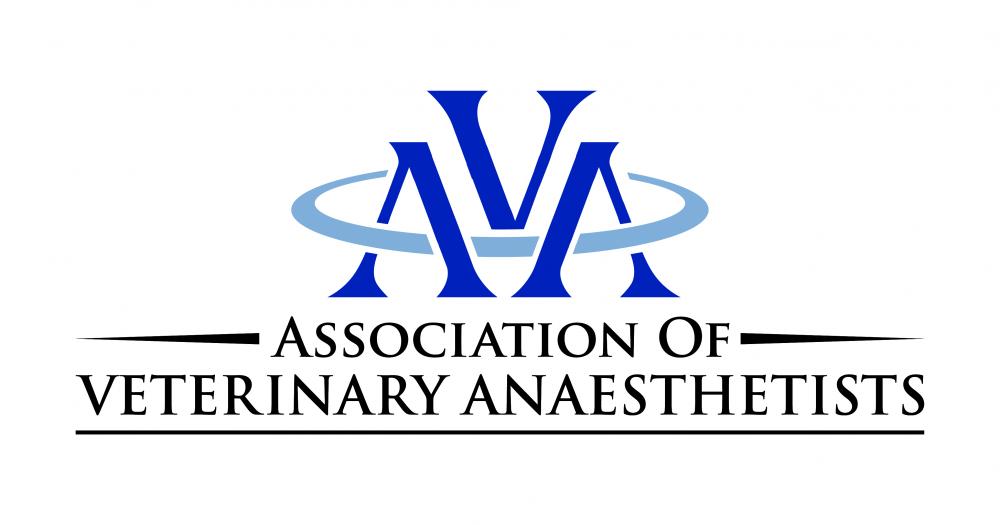 ***INFORMACIÓN PARA VETERINARIOS***En Dechra Academy encontrará una serie de casos interactivos revisados y acreditados por la Association of Veterinary Anesthetists (AVA). Estos caso permiten al usuario tomar decisiones clínicas en un entorno seguro y son una fantástica alternativa al formato tradicional de los webinars.Estos casos están disponibles en la plataforma de autoaprendizaje gratuita de Dechra, Dechra Academy (www.academy.dechra.com) y están elaborados y presentados por el especialista en anestesia y analgesia veterinaria Matt Gurney (BVSc CertVA  DipECVAA FRCVS). En cada caso se cubren diferentes aspectos de la práctica anestésica, incluyendo el uso práctico de los alfa-2 agonistas para la sedación y premedicación en perros y gatos, el uso óptimo de opioides en pacientes traumatizados y la sedación de pacientes braquicefálicos, situaciones que suponen un reto frecuente en la práctica clínica con el aumento de popularidad de estas razas. Con comentarios en video y audio de Matt, junto con resúmenes de investigaciones clínicas que permiten a los veterinarios y ATVs desarrollarse y actualizar su conocimiento a medida que avanzan en los diferentes casos en el momento que más les convenga.Estos casos son la última incorporación al portfolio de materiales educacionales diseñados para ayudar a los veterinarios en las mejores prácticas en anestesia y analgesia, como la App de anestesia de perros y gatos desarrollada por Dechra junto con Especialistas Europeos en Anestesia Veterinaria y la AVA.Dechra quiere proporcionar formación de alta calidad al profesional veterinario para aumentar su confianza al aplicar la mejor práctica en anestesia y analgesia y ayudando a la investigación para ayudar a resolver las dudas más frecuentes a la vez que ofrece una amplia gama de productos confiables para adaptarse a cualquier situación. 